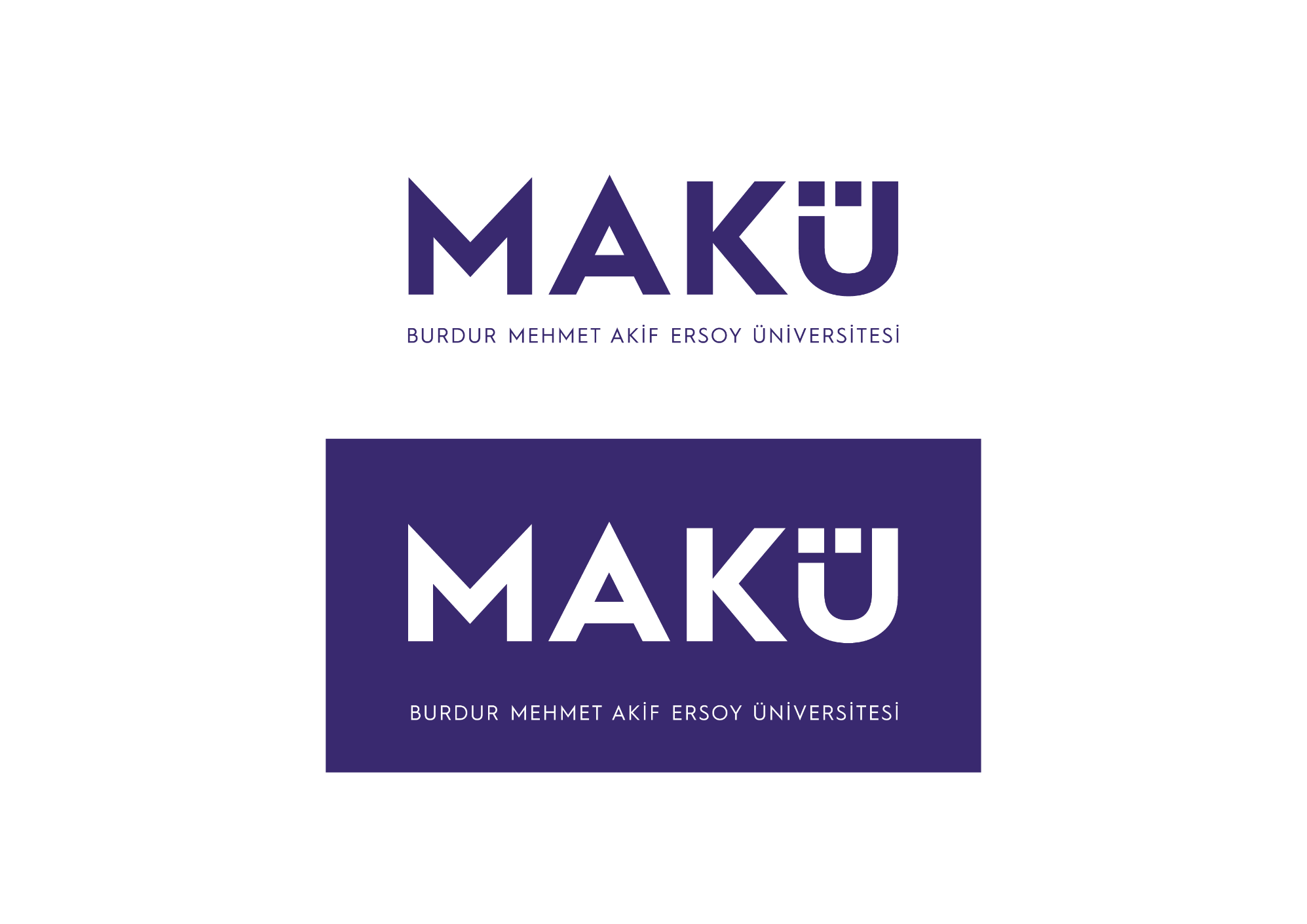 T.C. BURDUR MEHMET AKİF ERSOY ÜNİVERSİTESİ
………………………………….MESLEK YÜKSEKOKULU
İŞLETMEDE MESLEKİ EĞİTİM ARA RAPORU Bu mesleki uygulama ara raporu ……/……/…… tarihinde aşağıdaki mesleki uygulama sorumluları tarafından kabul edilmiştir.Burdur Mehmet Akif Ersoy Üniversitesi ………………………….. Meslek YüksekokuluİÇİNDEKİLERİÇİNDEKİLER	i1.	İş Günü  / Yapılan İşin Başlığı	12.	İş Günü  / Yapılan İşin Başlığı	23.	İş Günü  / Yapılan İşin Başlığı	34.	İş Günü  / Yapılan İşin Başlığı	45.	İş Günü  / Yapılan İşin Başlığı	56.	İş Günü  / Yapılan İşin Başlığı	67.	İş Günü  / Yapılan İşin Başlığı	78.	İş Günü  / Yapılan İşin Başlığı	89.	İş Günü  / Yapılan İşin Başlığı	910.	İş Günü  / Yapılan İşin Başlığı	1011.	İş Günü  / Yapılan İşin Başlığı	1112.	İş Günü  / Yapılan İşin Başlığı	1213.	İş Günü  / Yapılan İşin Başlığı	1314.	İş Günü  / Yapılan İşin Başlığı	1415.	İş Günü  / Yapılan İşin Başlığı	1516.	İş Günü  / Yapılan İşin Başlığı	1617.	İş Günü  / Yapılan İşin Başlığı	1718.	İş Günü  / Yapılan İşin Başlığı	1819.	İş Günü  / Yapılan İşin Başlığı	1920.	İş Günü  / Yapılan İşin Başlığı	2021.	İş Günü  / Yapılan İşin Başlığı	2122.	İş Günü  / Yapılan İşin Başlığı	2223.	İş Günü  / Yapılan İşin Başlığı	2324.	İş Günü  / Yapılan İşin Başlığı	2425.	İş Günü  / Yapılan İşin Başlığı	2526.	İş Günü  / Yapılan İşin Başlığı	2727.	İş Günü  / Yapılan İşin Başlığı	2828.	İş Günü  / Yapılan İşin Başlığı	2929.	İş Günü  / Yapılan İşin Başlığı	3030.	İş Günü  / Yapılan İşin Başlığı	3131.	İş Günü  / Yapılan İşin Başlığı	3232.	İş Günü  / Yapılan İşin Başlığı	3333.	İş Günü  / Yapılan İşin Başlığı	3434.	İş Günü  / Yapılan İşin Başlığı	3535.	İş Günü  / Yapılan İşin Başlığı	36SONUÇ	37EKLER	38İş Günü  /Yapılan İşin Başlığıİş Günü  /Yapılan İşin Başlığıİş Günü  /Yapılan İşin Başlığıİş Günü  /Yapılan İşin Başlığıİş Günü  /Yapılan İşin Başlığıİş Günü  /Yapılan İşin Başlığıİş Günü  /Yapılan İşin Başlığıİş Günü  /Yapılan İşin Başlığıİş Günü  /Yapılan İşin Başlığıİş Günü  /Yapılan İşin Başlığıİş Günü  /Yapılan İşin Başlığıİş Günü  /Yapılan İşin Başlığıİş Günü  /Yapılan İşin Başlığıİş Günü  /Yapılan İşin Başlığıİş Günü  /Yapılan İşin Başlığıİş Günü  /Yapılan İşin Başlığıİş Günü  /Yapılan İşin Başlığıİş Günü  /Yapılan İşin Başlığıİş Günü  /Yapılan İşin Başlığıİş Günü  /Yapılan İşin Başlığıİş Günü  /Yapılan İşin Başlığıİş Günü  /Yapılan İşin Başlığıİş Günü  /Yapılan İşin Başlığıİş Günü  /Yapılan İşin Başlığıİş Günü  /Yapılan İşin Başlığıİş Günü  /Yapılan İşin Başlığıİş Günü  /Yapılan İşin Başlığıİş Günü  /Yapılan İşin Başlığıİş Günü  /Yapılan İşin Başlığıİş Günü  /Yapılan İşin Başlığıİş Günü  /Yapılan İşin Başlığıİş Günü  /Yapılan İşin Başlığıİş Günü  /Yapılan İşin Başlığıİş Günü  /Yapılan İşin Başlığıİş Günü  /Yapılan İşin BaşlığıSONUÇEKLERAdı Soyadı:Öğrenci No:Bölümü / Programı:Uygulama Yeri (İş Yeri Adı):Eğitici Personel:Sorumlu Öğretim Elemanı:Uygulama Dönemi:BAHAREğitim Öğretim Yılı:2021-2022………………………………………….………………………………………..Eğitici Personel/İş Yeri SorumlusuSorumlu Öğretim Elemanı